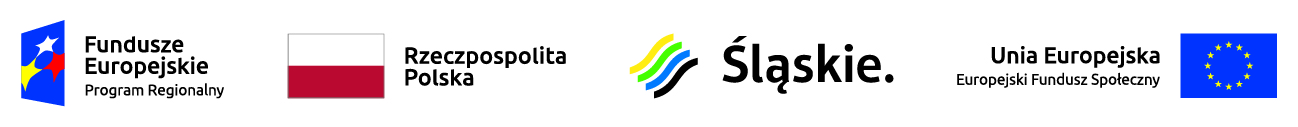 Lista złożonych wniosków w ramach konkursu nr RPSL.08.03.02-IZ.01-24-424/23Poddziałanie 8.3.2  Realizowanie aktywizacji zawodowej poprzez zapewnienie właściwej opieki zdrowotnej(typ projektu 7: Wdrożenie programów ukierunkowanych na eliminowanie zdrowotnych czynników ryzyka w miejscu pracy, z uwzględnieniem działań szkoleniowych)Lp.Numer w LSITytuł projektuWnioskodawcaAdres WnioskodawcyPartnerzyWnioskowana wartość projektuWnioskowane dofinansowanie1WND-RPSL.08.03.02-24-0021/23Zdrowe i bezpieczne miejsce pracy.GMINA  MYSZKÓW42-300 Myszków, 
ul. Kościuszki 26/26nd285 875,00242 993,752WND-RPSL.08.03.02-24-0065/23Dobra ergonomia pracy to podstawa. Projekt nr 3.Samodzielny Publiczny Zespół Opieki Zdrowotnej w Lublińcu42-700 Lubliniec, 
ul. Sobieskiego 9nd468 997,50398 647,873WND-RPSL.08.03.02-24-0024/23Poprawa ergonomii pracy w Urzędzie Miasta Ruda ŚląskaMIASTO RUDA ŚLĄSKA41-709 Ruda Śląska, 
Plac Jana Pawła II 6    nd548 750,00466 437,504WND-RPSL.08.03.02-24-00A2/23Eliminowanie zdrowotnych czynników ryzyka w Urzędzie Metropolitalnym Górnośląsko-Zagłębiowskiej Metropolii"GÓRNOŚLĄSKO - ZAGŁĘBIOWSKA METROPOLIA"40-053 Katowice, 
ul. Barbary 21And424 493,75360 819,685WND-RPSL.08.03.02-24-009H/23Eliminowanie szkodliwych czynników ryzyka wśród pracowników Ecoen Consult. Sp. z .o.o.ECOEN CONSULT SPÓŁKA Z OGRANICZONĄ ODPOWIEDZIALNOŚCIĄ42-625 Pyrzowice, 
ul. Centralna 5      nd68 437,5058 171,876WND-RPSL.08.03.02-24-0006/23Doposażenie stanowisk pracy w celu eliminowania zdrowotnych czynników ryzyka w miejscu pracy. Ireneusz Jaczewski43-330 Wilamowice, 
ul. Juliusza 
Słowackiego 2nd134 200,00114 070,007WND-RPSL.08.03.02-24-001A/23Poprawa ergonomii pracy w Przedsiębiorstwie HADEX CENTRUM ZAOPATRZENIA BUDOWLANEGO HADEX SPÓŁKA Z OGRANICZONĄ ODPOWIEDZIALNOŚCIĄ44-268 Jastrzębie-Zdrój, 
ul. Łąkowa 2nd478 435,00406 669,758WND-RPSL.08.03.02-24-0013/23Zdrowe warunki pracy w ICZ Healthcare sp. z o.o.ICZ HEALTHCARE SPÓŁKA Z OGRANICZONĄ ODPOWIEDZIALNOŚCIĄ34-300 Żywiec, 
ul. Pola Lisickich 80nd378 900,00322 065,009WND-RPSL.08.03.02-24-004H/23Poprawa ergonomii pracyKOZBUD GROUP SPÓŁKA Z OGRANICZONĄ ODPOWIEDZIALNOŚCIĄ41-500 Chorzów, 
ul. Wolności 123nd125 180,00106 403,0010WND-RPSL.08.03.02-24-003B/23Ergonomia pracyKM KOP SERWIS KAROL STEMPLEWSKI42-512 Sarnów, 
ul. Gruntowa 3nd135 200,00114 920,0011WND-RPSL.08.03.02-24-000H/23Ergonomia w Centrum Usług Wspólnych w Bielsku-BiałejBIELSKO-BIAŁA MIASTO NA PRAWACH POWIATU43-300 Bielsko-Biała, 
pl. Ratuszowy 1nd242 162,50205 838,1212WND-RPSL.08.03.02-24-0042/23Ergonomia pracy w MSO INŻYNIERIA BUDOWLANAMSO INŻYNIERIA BUDOWLANA SPÓŁKA Z OGRANICZONĄ ODPOWIEDZIALNOŚCIĄ41-103 Siemianowice Śląskie,
ul. Wrocławska 11And113 525,0096 496,2513WND-RPSL.08.03.02-24-004E/23Poprawa ergonomii pracy pracowników w Ośrodku Leczniczo Rehabilitacyjnym "Pałac Kamieniec" sp. z o.o.Ośrodek Leczniczo - Rehabilitacyjny "Pałac Kamieniec" Spółka z ograniczoną odpowiedzialnością42-674 Kamieniec, Polna 2nd170 687,50145 084,3714WND-RPSL.08.03.02-24-000B/23Ergonomia i bezpieczeństwo w Biurze ZwiązkuZwiązek Gmin i Powiatów Subregionu Północnego Województwa Śląskiego42-217 Częstochowa, 
ul. Karola Szymanowskiego 1nd68 687,5058 384,3715WND-RPSL.08.03.02-24-00B1/23Ergonomia w placówkach oświatowych Gminy MykanówGMINA MYKANÓW42-233 Mykanów, 
ul. Samorządowa 1nd498 062,50423 353,1216WND-RPSL.08.03.02-24-0066/23Poprawa warunków pracy i ergonomia stanowisk pracowników firmy Techcar.TECHCAR SPÓŁKA Z OGRANICZONĄ ODPOWIEDZIALNOŚCIĄ43-100 Tychy, 
ul. Katowicka 47nd357 006,25303 455,3117WND-RPSL.08.03.02-24-003D/23Poprawa ergonomii pracy w Centrum Usług Wspólnych w Zawierciu POWIAT ZAWIERCIAŃSKI42-400 Zawiercie, 
ul. Henryka Sienkiewicza 34nd162 570,80138 185,1818WND-RPSL.08.03.02-24-004D/23Pracuje się lepiej w Gminie Kłomnice!GMINA KŁOMNICE42-270 Kłomnice, 
ul. Strażacka 20nd211 000,00179 350,0019WND-RPSL.08.03.02-24-0003/23Minimalizowanie zdrowotnych czynników ryzyka na stanowiskach pracy w firmie MototechnikaMOTOTECHNIKA - JÓZEF ZBOROWSKI SPÓŁKA JAWNA43-385 Jasienica,  Jasienica 639nd169 430,00144 015,5020WND-RPSL.08.03.02-24-006A/23Ergonomia pracy w NGOFundacja Klaster Innowacji Społecznych44-100 Gliwice, 
ul. o. Jana 
Siemińskiego 22nd175 200,00148 920,0021WND-RPSL.08.03.02-24-0014/23Ergo-Starostwo Powiatowe w ŻywcuPOWIAT ŻYWIECKI34-300 Żywiec, 
ul. Krasińskiego 13nd332 956,25283 012,8122WND-RPSL.08.03.02-24-0052/23Poprawa ergonomii pracy w przedsiębiorstwieKULIG Spółka z ograniczoną odpowiedzialnością43-502 Czechowice-Dziedzice, 
ul. Pocztowa 14nd108 167,6691 942,5123WND-RPSL.08.03.02-24-001F/23Przyjazne środowisko pracy w Miejskim Ośrodku Pomocy Społecznej w ŻywcuMiasto Żywiec34-300 Żywiec, Rynek 2nd147 375,00125 268,7524WND-RPSL.08.03.02-24-0033/23Poprawa ergonomii pracy w ZIAD BIELSKO-BIAŁA"ZIAD BIELSKO-BIAŁA" SPÓŁKA AKCYJNA43-316 Bielsko-Biała, Aleja Armii Krajowej 220nd79 143,7567 272,1925WND-RPSL.08.03.02-24-002A/23Poprawa ergonomii pracy w Urzędzie Miejskim w ŻywcuMiasto Żywiec34-300 Żywiec, 
Rynek 2nd465 075,00395 313,7526WND-RPSL.08.03.02-24-0076/23Ergonomia podstawą zdrowia pracownikówStowarzyszenie Na Rzecz Utrzymania Żłobka41-909 Bytom, 
ul. Świętochłowicka 3And87 557,5074 423,8727WND-RPSL.08.03.02-24-0054/23W trosce o pracownika 2.0"UROVITA" SPÓŁKA Z OGRANICZONĄ ODPOWIEDZIALNOŚCIĄ41-500 Chorzów, 
ul. Strzelców Bytomskich 11nd481 937,50409 646,8728WND-RPSL.08.03.02-24-00AD/23Ergonomiczne miejsca pracyMIASTO BĘDZIN42-500 Będzin, 
11 Listopada 20nd399 782,50339 815,1229WND-RPSL.08.03.02-24-0070/23DPS-Praca na nowoBYTOM - MIASTO NA PRAWACH POWIATU41-902 Bytom, 
ul. Parkowa 2nd181 000,00153 850,0030WND-RPSL.08.03.02-24-000A/23Ergonomia w Gminie WilamowiceGMINA WILAMOWICE43-330 Wilamowice, Rynek 1nd176 750,00150 237,5031WND-RPSL.08.03.02-24-002E/23Zdrowo i bezpiecznie w UG OrnontowiceGMINA ORNONTOWICE43-178 Ornontowice, 
ul. Zwycięstwa 26 And149 879,13127 397,2632WND-RPSL.08.03.02-24-004B/23Zatrzymać Silversów w pracyRYBNIK - MIASTO NA PRAWACH POWIATU44-200 Rybnik,
ul. Bolesława 
Chrobrego 2nd240 672,05204 571,2433WND-RPSL.08.03.02-24-001H/23Ograniczenie zdrowotnych czynników ryzyka w Urzędzie Gminy KozyGMINA KOZY43-340 Kozy, 
ul. Krakowska 4nd225 437,50191 621,8734WND-RPSL.08.03.02-24-0004/23Zastosowanie ergonomii korekcyjnej, z uwzględnieniem działań szkoleniowych w miejscu pracy w Dąbrowie Górniczej"MERKURY" SPÓŁKA Z OGRANICZONĄ ODPOWIEDZIALNOŚCIĄ41-300 Dąbrowa Górnicza, 
ul. Karola 
Adamieckiego 13nd247 060,00210 001,0035WND-RPSL.08.03.02-24-00B9/23Bezpieczna PoliklinikaPOLIKLINIKA DĄBROWSKA PRINN SPÓŁKA Z OGRANICZONĄ ODPOWIEDZIALNOŚCIĄ41-308 Dąbrowa Górnicza, 
Aleja Józefa Piłsudskiego 92nd436 635,05371 139,7936WND-RPSL.08.03.02-24-005G/23Poprawa ergonomii pracy pracowników BPK Sp. z o.o. - Etap IIBYTOMSKIE PRZEDSIĘBIORSTWO KOMUNALNE SPÓŁKA Z OGRANICZONĄ ODPOWIEDZIALNOŚCIĄ41-902 Bytom, 
pl. Tadeusza 
Kościuszki 11nd309 562,50263 128,1237WND-RPSL.08.03.02-24-0060/23Ergonomia w ZIRZIR-W.SYLWESTRZAK I SPÓŁKA - SPÓŁKA JAWNA41-902 Bytom, 
ul. Przemysłowa 7nd342 580,53291 193,4538WND-RPSL.08.03.02-24-0061/23Ergonomiczne miejsce pracyDOM INVEST SPÓŁKA Z OGRANICZONĄ ODPOWIEDZIALNOŚCIĄ41-902 Bytom, 
ul. Wrocławska 62nd117 437,5099 821,8739WND-RPSL.08.03.02-24-0032/23Bardziej ergonomiczne stanowiska pracy dla zdrowia pracownikówKagmetal Construction Sp. z o.o.44-180 Toszek, 
ul. Boczna 2nd183 005,43155 554,6140WND-RPSL.08.03.02-24-004C/23Ergonomiczny TarnogórskiPOWIAT TARNOGÓRSKI42-600 Tarnowskie Góry, 
ul. Karłuszowiec 5nd322 950,00274 507,5041WND-RPSL.08.03.02-24-00A1/23Healthy Municipal Social Welfare Center - eliminowanie uciążliwych czynników ryzyka pracy wśród pracowników Miejskiego Ośrodka Pomocy Społecznej w JaworznieJAWORZNO - MIASTO NA PRAWACH POWIATU43-600 Jaworzno, 
ul. Grunwaldzka 33nd379 900,00322 915,0042WND-RPSL.08.03.02-24-000D/23Poprawa ergonomii na stanowiskach pracy w Starostwie Powiatowym w RybnikuPOWIAT RYBNICKI44-200 Rybnik, 
ul. 3 Maja 31nd406 312,50345 365,6243WND-RPSL.08.03.02-24-00BB/23ErgoNemo"NEMO - WODNY ŚWIAT DĄBROWA GÓRNICZA" SPÓŁKA Z OGRANICZONĄ ODPOWIEDZIALNOŚCIĄ41-300 Dąbrowa Górnicza, 
Aleja Róż 1nd525 219,30446 436,4044WND-RPSL.08.03.02-24-00AF/23Szpital bezpieczny dla pracownikówSZPITAL MIEJSKI W RUDZIE ŚLĄSKIEJ SPÓŁKA Z OGRANICZONĄ ODPOWIEDZIALNOŚCIĄ41-703 Ruda Śląska, 
ul. Wincentego Lipa 2nd550 140,11467 619,0945WND-RPSL.08.03.02-24-0017/23Zdrowy pracownik GOPS w LipowejGMINA LIPOWA34-324 Lipowa, 
ul. Wiejska 44nd117 237,5099 651,8746WND-RPSL.08.03.02-24-000C/23Ergonomia w biurzeBIURO RACHUNKOWE "BILANS" Spółka Cywilna GRAŻYNA POLAK, EWA NITA42-217 Częstochowa, 
ul. Śląska 7nd55 500,0047 175,0047WND-RPSL.08.03.02-24-0020/23ergonomicznyELPLAST+"ELPLAST+" SPÓŁKA Z OGRANICZONĄ ODPOWIEDZIALNOŚCIĄ44-336 Jastrzębie-Zdrój, 
ul. Niepodległości 8nd554 803,20471 582,7248WND-RPSL.08.03.02-24-006F/23Poprawa ergonomii pracy w Biurze Związku Subregionu Zachodniego z siedzibą w RybnikuZWIĄZEK GMIN I POWIATÓW SUBREGIONU ZACHODNIEGO WOJEWÓDZTWA ŚLĄSKIEGO Z SIEDZIBĄ W RYBNIKU44-200 Rybnik, 
ul. Rudzka 13Cnd63 456,2553 937,8149WND-RPSL.08.03.02-24-002D/23Ergonomia dla zdrowiaPOWIAT BIELSKI43-300 Bielsko-Biała, 
ul. Piastowska 40nd552 650,00469 752,5050WND-RPSL.08.03.02-24-000F/23Inwestycja w kadry - ergonomiczne stanowisko pracy w Urzędzie Miasta Imielin MIASTO IMIELIN41-407 Imielin, 
ul. Imielińska 81nd386 100,00328 185,0051WND-RPSL.08.03.02-24-0082/23Zdrowy pracownik dzięki ergonomii w pracy"ZYGMUNT J.GŁUCHOWSKI" S.C. ZYGMUNT GŁUCHOWSKI I HELENA GŁUCHOWSKA KOOPERACJA PRZEMYSŁOWO-HANDLOWA44-164 Gliwice, 
ul. Łódzka 32     nd79 651,2167 703,5252WND-RPSL.08.03.02-24-0031/23Poprawa ergonomii pracy w Stowarzyszeniu AGLOMERACJA BESKIDZKAStowarzyszenie Gmin i Powiatów Subregionu Południowego Województwa Śląskiego „AGLOMERACJA BESKIDZKA” z siedzibą w Bielsku-Białej43-300 Bielsko-Biała, 
ul. Cieszyńska 15nd84 087,5071 474,3753WND-RPSL.08.03.02-24-0030/23Poprawa ergonomii na stanowiskach pracy w Teatrze Zagłębia w SosnowcuTeatr Zagłębia41-200 Sosnowiec, 
ul. Teatralna 4nd451 550,00383 817,5054WND-RPSL.08.03.02-24-0018/23W trosce o pracownika PRO FAMILIA ALTERA SPÓŁKA Z OGRANICZONĄ ODPOWIEDZIALNOŚCIĄ40-648 Katowice, 
ul. Stanisława Łętowskiego 16And129 800,00110 330,0055WND-RPSL.08.03.02-24-0053/23Zdrowy rehabilitantNIEPUBLICZNY ZAKŁAD OPIEKI ZDROWOTNEJ OŚRODEK REHABILITACJI LECZNICZEJ "REHA-VITA" SPÓŁKA Z OGRANICZONĄ ODPOWIEDZIALNOŚCIĄ44-100 Gliwice, 
ul. Kozielska 52nd102 760,0087 346,0056WND-RPSL.08.03.02-24-0068/23Optymalizacja procesów pracy poprzez zakup sprzętu i działania szkoleniowe w celu zminimalizowania zdrowotnych czynników ryzyka w Szpitalu Wojewódzkim w Bielsku – Białej. Szpital Wojewódzki w Bielsku-Białej43-316 Bielsko-Biała, 
al. Armii Krajowej 101nd241 312,50205 115,6257WND-RPSL.08.03.02-24-00AC/23Ergonomia i zdrowie!Miejskie Przedsiebiorstwo Gospodarki Mieszkaniowej Towarzystwo Budownictwa Społecznego Sp. z o.o.41-710 Ruda Śląska, 
ul. 1 Maja 218nd103 000,0087 550,0058WND-RPSL.08.03.02-24-0029/23Zdrowy pracownik w Hospicjum CORDISSpołeczne Towarzystwo Hospicjum Cordis40-413 Katowice, 
ul. Teofila Ociepki 2nd212 273,75180 432,6859WND-RPSL.08.03.02-24-001E/23Zdrowie i ergonomia pracy w Spółce VITAMED.NIEPUBLICZNY ZAKŁAD OPIEKI ZDROWOTNEJ "VITAMED" SPÓŁKA Z OGRANICZONĄ ODPOWIEDZIALNOŚCIĄ44-109 Gliwice, 
ul. Różana 7nd194 298,41165 153,6460WND-RPSL.08.03.02-24-001C/23Poprawa ergonomii pracy i szkolenia profilaktyczne dla pracowników Szpitala Wielospecjalistycznego w Jaworznie zagrożonych chorobami układu ruchu 2.0SZPITAL WIELOSPECJALISTYCZNY W JAWORZNIE43-600 Jaworzno, ul. Józefa Chełmońskiego 28nd126 281,25107 339,0661WND-RPSL.08.03.02-24-0012/23Inwestycja w zdrowie pracowników kapitałem pracodawcy MOPS CzeladźMIASTO CZELADŹ41-250 Czeladź, 
ul. Katowicka 45nd256 117,50217 699,8762WND-RPSL.08.03.02-24-0019/23Ergonomia dla zdrowia pracowników Centrum Medycznego Rehab Sp. z o.o. Sp. k.CENTRUM MEDYCZNE REHAB SPÓŁKA Z OGRANICZONĄ ODPOWIEDZIALNOŚCIĄ  SPÓŁKA KOMANDYTOWA41-250 Czeladź, 
ul. 21 Listopada 12nd185 992,00158 093,2063WND-RPSL.08.03.02-24-0038/232023 8.3.2 Ergonomia stanowisk pracyPRZEDSIĘBIORSTWO INŻYNIERYJNO - BUDOWLANE "BUDECON" SPÓŁKA AKCYJNA41-219 Sosnowiec, 
ul. Braci 
Mieroszewskich 126 Bnd192 822,50163 899,1264WND-RPSL.08.03.02-24-008B/23Przyjazny pracodawca w VITAL-MED Sp. z o.o.VITAL - MED SPÓŁKA Z OGRANICZONĄ ODPOWIEDZIALNOŚCIĄ37-200 Przeworsk, 
ul. Niepodległości 59nd213 800,00181 730,0065WND-RPSL.08.03.02-24-0023/23Zdrowo w pracyGFKK GRZYBCZYK KAMIŃSKI GAWLIK RADCY PRAWNI SPÓŁKA PARTNERSKA40-007 Katowice, 
ul. Uniwersytecka 18nd91 325,0077 626,2566WND-RPSL.08.03.02-24-0035/23Poprawa ergonomii pracy w Szpitalu Chorób Płuc w OrzeszuSZPITAL CHORÓB PŁUC W ORZESZU43-180 Orzesze, 
ul. Gliwicka 20nd434 000,00368 900,0067WND-RPSL.08.03.02-24-0040/23Ergonomiczne warunki pracyUNISERV SPÓŁKA AKCYJNA40-389 Katowice, 
ul. ks. mjra Karola Woźniaka 7And543 100,00461 635,0068WND-RPSL.08.03.02-24-000G/23ERGO - ZRLZAKŁAD REHABILITACJI LECZNICZEJ SPÓŁKA Z OGRANICZONĄ ODPOWIEDZIALNOŚCIĄ42-200 Częstochowa, 
ul. Łódzka 33nd144 150,00122 527,5069WND-RPSL.08.03.02-24-008G/23Eliminacja zdrowotnych czynników ryzyka w Ośrodku Pomocy Społecznej w PawłowicachGMINA PAWŁOWICE43-250 Pawłowice, 
ul. Zjednoczenia 60nd105 062,5089 303,1270WND-RPSL.08.03.02-24-00BA/23Przyjazny Urząd Miasta i Gminy Ogrodzieniec pracownikowi - poprawa ergonomii pracy.GMINA OGRODZIENIEC42-440 Ogrodzieniec, Plac Wolności 25nd294 067,50249 957,3771WND-RPSL.08.03.02-24-00B5/23Ergonomia w Zagłębiowskim Centrum OnkologiiZAGŁĘBIOWSKIE CENTRUM ONKOLOGII SZPITAL SPECJALISTYCZNY IM. SZ. STARKIEWICZA W DĄBROWIE GÓRNICZEJ41-300 Dąbrowa Górnicza, 
ul. Szpitalna 13nd477 038,00405 482,3072WND-RPSL.08.03.02-24-001B/23Zdrowe warunki pracy to zdrowi pracownicy.AKADEMIA ŚLĄSKA40-555 Katowice, 
ul. Rolna 43nd323 952,45275 359,5873WND-RPSL.08.03.02-24-003E/23Poprawa ergonomii pracy w MM SERVICE LEASEMM SERVICE LEASE POLSKA SPÓŁKA Z OGRANICZONĄ ODPOWIEDZIALNOŚCIĄ40-271 Katowice, 
ul. Lotnisko 81nd145 200,00123 420,0074WND-RPSL.08.03.02-24-00AE/23Ergonomiczne warunki pracy receptą na zdrowego pracownika - eliminowanie zdrowotnych czynników ryzyka w miejscu pracy u zatrudnionych pracowników w Zakładzie Inżynierii Miejskiej w MikołowieZAKŁAD INŻYNIERII MIEJSKIEJ SPÓŁKA Z OGRANICZONĄ ODPOWIEDZIALNOŚCIĄ43-190 Mikołów, 
ul. Kolejowa 4nd366 403,75311 443,1875WND-RPSL.08.03.02-24-0097/23Ergonomia pracy w bibliotece w OgrodzieńcuMIEJSKO-GMINNA BIBLIOTEKA PUBLICZNA42-440 Ogrodzieniec, Plac Wolności 42     nd69 535,0059 104,7576WND-RPSL.08.03.02-24-005C/23Sowia 5 - zdrowe miejsce pracy"SOWIA 5 PRZEDSZKOLE INTEGRACYJNE I ŻŁOBEK" SPÓŁKA Z OGRANICZONĄ ODPOWIEDZIALNOŚCIĄ41-100 Siemianowice Śląskie, 
ul. Sowia 5nd68 316,2558 068,8177WND-RPSL.08.03.02-24-00A6/23Poprawa ergonomii i bezpieczeństwa pracy w ZDK KomagZakład Doskonalenia Kadr - KOMAG Sp z o.o.44-101 Gliwice, 
ul. Pszczyńska 37nd81 025,0068 871,2578WND-RPSL.08.03.02-24-0067/23Poprawa warunków pracy Katowickiej Izby Rzemieślniczej poprzez adaptację rozwiązań eliminujących zdrowotne czynniki ryzykaIZBA RZEMIEŚLNICZA ORAZ MAŁEJ I ŚREDNIEJ PRZEDSIĘBIORCZOŚCI W KATOWICACH40-078 Katowice, 
Plac Wolności 12nd127 125,00108 056,2579WND-RPSL.08.03.02-24-0007/23Poprawa ergonomii warunków pracy personelu podstawą zdrowia!"CORPORA-MED" CENTRUM LECZNICZO-REHABILITACYJNE SPÓŁKA Z OGRANICZONĄ ODPOWIEDZIALNOŚCIĄ44-100 Gliwice, 
ul. Średnia 10nd348 778,75296 461,9380WND-RPSL.08.03.02-24-002C/23Ergonomia w Powiatowych Poradniach Psychologiczno - PedagogicznychPOWIAT CZĘSTOCHOWSKI42-217 Częstochowa, 
ul. Jana III Sobieskiego 9nd155 125,00131 856,2581WND-RPSL.08.03.02-24-0009/23Razem po zdrowie - II etap SZPITAL W PYSKOWICACH SPÓŁKA Z OGRANICZONĄ ODPOWIEDZIALNOŚCIĄ44-120 Pyskowice, 
ul. Szpitalna 2nd519 043,75441 187,1882WND-RPSL.08.03.02-24-00BC/23Eliminowanie zdrowotnych czynników ryzyka wśród pracowników NZOZ Lege ArtisNIEPUBLICZNY ZAKŁAD OPIEKI ZDROWOTNEJ PRZYCHODNIA LEKARSKA LEGE ARTIS SPÓŁKA Z OGRANICZONĄ ODPOWIEDZIALNOŚCIĄ42-221 Częstochowa, 
ul. Kutnowska 4      nd82 601,1870 211,0083WND-RPSL.08.03.02-24-0045/23Poprawa warunków pracy dzięki poprawie ergonomii wyposażeniaPRZEDSIĘBIORSTWO PRODUKCYJNO HANDLOWO-USŁUGOWE "OKA" SPÓŁKA CYWILNA JACEK STRZĄDAŁA, DAWID STRZĄDAŁA, ADRIAN STRZĄDAŁA43-424 Drogomyśl, 
ul. Wiejska 16nd55 214,0046 931,9084WND-RPSL.08.03.02-24-00B4/23Poprawa ergonomii pracy w Starostwie Powiatowym w Wodzisławiu Śląskim POWIAT WODZISŁAWSKI44-300 Wodzisław Śląski, 
ul. Bogumińska 2nd329 847,89280 370,7085WND-RPSL.08.03.02-24-009C/23Zdrowa praca w Gminie WyryGMINA WYRY43-175 Wyry, 
ul. Główna 133nd500 858,75425 729,9386WND-RPSL.08.03.02-24-0069/23Poprawa ergonomii i warunków pracy w firmie ProbudPROBUD ANDRZEJ PROSKE41-800 Zabrze, 
ul. Wolności 313/6nd405 005,00344 254,2587WND-RPSL.08.03.02-24-0043/23Zminimalizowanie zdrowotnych czynników ryzyka na stanowiskach pracy oraz poprawa BHP w firmie SZCZĘŚNIAK Pojazdy Specjalne Sp. z o.o.SZCZĘŚNIAK POJAZDY SPECJALNE SPÓŁKA Z OGRANICZONĄ ODPOWIEDZIALNOŚCIĄ43-346 Bielsko-Biała, 
ul. Bestwińska 105And552 976,25470 029,8188WND-RPSL.08.03.02-24-0011/23Ograniczenie zdrowotnych czynników ryzyka w GZOSiP/GOPS KozyGMINA KOZY43-340 Kozy, 
ul. Krakowska 4nd120 429,10102 364,7389WND-RPSL.08.03.02-24-0036/23Bezpieczne warunki pracy   - wsparcie szkoleniowe i modernizacja stanowisk pracy w ZABI Sp. z o.o."ZABI" SPÓŁKA Z OGRANICZONĄ ODPOWIEDZIALNOŚCIĄ43-354 Czaniec, 
ul. Dworska 22nd118 437,50100 671,8790WND-RPSL.08.03.02-24-007G/23Dobra ergonomia pracy - przyjazny Pracodawca w Gminie Przyrów GMINA PRZYRÓW42-248 Przyrów, 
ul. Częstochowska 7nd351 010,00298 358,5091WND-RPSL.08.03.02-24-0028/23Redukcja ryzyka dla pracownika!"REPTY" GÓRNOŚLĄSKIE CENTRUM REHABILITACJI IM.GEN.JERZEGO ZIĘTKA42-604 Tarnowskie Góry, 
ul. Jana Śniadeckiego 1nd540 875,00459 743,7592WND-RPSL.08.03.02-24-004F/23Profilaktyka dla pracownika - poprawa warunków pracy pracowników Zarządu Dróg Miejskich w GliwicachGLIWICE - MIASTO NA PRAWACH POWIATU44-100 Gliwice, 
ul. Zwycięstwa 21nd139 260,00118 371,0093WND-RPSL.08.03.02-24-0010/23Eliminowanie zdrowotnych czynników ryzyka w Przychodni MILOWICE w SosnowcuPRZYCHODNIA MILOWICE SPÓŁKA Z OGRANICZONĄ ODPOWIEDZIALNOŚCIĄ41-203 Sosnowiec, 
ul. Krzysztofa Kamila Baczyńskiego 14 Cnd254 200,00216 070,0094WND-RPSL.08.03.02-24-0015/23Zdrowy i bezpieczny urzędnik w Gminie OpatówGMINA OPATÓW42-152 Opatów, 
ul. Kościuszki 27nd162 750,00138 337,5095WND-RPSL.08.03.02-24-006D/23Poprawa ergonomii pracy na stanowiskach produkcyjnych i biurowychNACOMI GROUP SPÓŁKA Z OGRANICZONĄ ODPOWIEDZIALNOŚCIĄ43-365 Wilkowice, 
ul. Ziołowa 29nd327 970,30278 774,7596WND-RPSL.08.03.02-24-004G/23Minimalizowanie zdrowotnych czynników ryzyka na stanowiskach pracy w firmie Fodymski FODYMSKI  SPÓŁKA Z OGRANICZONĄ ODPOWIEDZIALNOŚCIĄ43-300 Bielsko-Biała, 
ul. Towarowa 26nd61 343,7552 142,1897WND-RPSL.08.03.02-24-0088/23Profilaktyka i ergonomia w miejscu pracyZESPÓŁ NIEPUBLICZNYCH PLACÓWEK EDUKACYJNYCH OLEŚ-URDZOŃ ELŻBIETA43-200 Pszczyna, 
ul. Bielska 54nd234 375,00199 218,7598WND-RPSL.08.03.02-24-003G/23Zdrowe miejsca pracyPROJCHŁOD SPÓŁKA Z OGRANICZONĄ ODPOWIEDZIALNOŚCIĄ40-389 Katowice, 
ul. ks. mjra Karola Woźniaka 7And253 237,50215 251,8799WND-RPSL.08.03.02-24-0081/23Ergonomiczna szwalniaRAISEBERRY SPÓŁKA Z OGRANICZONĄ ODPOWIEDZIALNOŚCIĄ SPÓŁKA KOMANDYTOWA44-340 Godów, 
ul. Polna 5nd227 671,00193 520,35100WND-RPSL.08.03.02-24-000E/23Ergonomia źródłem zdrowiaSZPITAL CHORÓB PŁUC IM. ŚW.JÓZEFA W PILCHOWICACH44-145 Pilchowice, 
ul. Dworcowa 31nd536 142,50455 721,12101WND-RPSL.08.03.02-24-007E/23Zwiększenie ergonomii na stanowiskach pracyPPHU  "TEKMAR"  S.C.    AGATA TEKIELI, MICHAŁ TEKIELI44-340 Godów, 
ul. Graniczna 11nd128 452,43109 184,56102WND-RPSL.08.03.02-24-0049/23Poprawa ergonomii na stanowiskach pracy MIXPOL CZYŻOWICE  SPÓŁKA Z OGRANICZONĄ ODPOWIEDZIALNOŚCIĄ  SPÓŁKA KOMANDYTOWA44-352 Czyżowice, 
ul. Wodzisławska 12 And155 563,39132 228,88103WND-RPSL.08.03.02-24-0044/23Zdrowi pracownicy na ergonomicznych stanowiskachLECZNICZO-REHABILITACYJNY NIEPUBLICZNY ZAKŁAD OPIEKI ZDROWOTNEJ ORTHOGON SPÓŁKA Z OGRANICZONĄ ODPOWIEDZIALNOŚCIĄ44-335 Jastrzębie-Zdrój, ul. Adolfa 
Wodeckiego 23nd86 356,6473 403,14104WND-RPSL.08.03.02-24-0078/23Eliminowanie zdrowotnych czynników ryzyka pracowników poprzez poprawę ergonomii miejsc pracy i profilaktykę zdrowotną.NORDFLAM HS SPÓŁKA Z OGRANICZONĄ ODPOWIEDZIALNOŚCIĄ43-400 Cieszyn, 
ul. Mikołaja 
Kopernika 2cnd295 326,25251 027,31105WND-RPSL.08.03.02-24-006E/23Program poprawy ergonomii na stanowiskach pracyKLIMORS SPÓŁKA Z OGRANICZONĄ ODPOWIEDZILNOŚCIĄ 43-340 Kozy, 
ul. Krakowska 51nd436 582,56371 095,17106WND-RPSL.08.03.02-24-003H/23Poprawa ergonomii i warunków pracyDYNAMIKS SPÓŁKA Z OGRANICZONĄ ODPOWIEDZIALNOŚCIĄ40-389 Katowice, 
ul. Lwowska 38nd163 781,25139 214,06107WND-RPSL.08.03.02-24-006B/23Stawiamy na ergonomię!POWIAT TARNOGÓRSKI42-600 Tarnowskie Góry, 
ul. Karłuszowiec 5nd87 750,0074 587,50108WND-RPSL.08.03.02-24-0072/23Wyeliminowanie niekorzystnych czynników w miejscu pracy oraz poprawa ergonomii w firmie Mega PressMEGA - PRESS WACŁAW HANZEL43-400 Cieszyn, 
ul. Głęboka 25nd229 416,25195 003,81109WND-RPSL.08.03.02-24-002G/23Szpital pracownikom: z ergonomią pracy na TAK!Samodzielny Publiczny Zakład Opieki Zdrowotnej Państwowy Szpital dla Nerwowo i Psychicznie Chorych w Rybniku44-201 Rybnik, 
ul. Gliwicka 33nd268 000,00227 800,00110WND-RPSL.08.03.02-24-00B2/23Ergonomiczne stanowiska pracy w Biurze Rachunkowym STER sp. z o.o.Biuro Rachunkowe Ster Sp. Z o.o. 42-674 Zbrosławice, 
ul. Wolności 28And88 944,7375 603,02111WND-RPSL.08.03.02-24-006H/23Optymalizacja w zakresie ergonomii na stanowiskach pracyOPTA SPÓŁKA Z OGRANICZONĄ ODPOWIEDZIALNOŚCIĄ43-300 Bielsko-Biała, 
ul. Cieszyńska 365nd104 628,9588 934,60112WND-RPSL.08.03.02-24-005A/23Zdrowe i ergonomiczne stanowiska pracy"ISOFARM" SPÓŁKA Z OGRANICZONĄ ODPOWIEDZIALNOŚCIĄ41-300 Dąbrowa Górnicza, 
ul. Ludowa 7nd143 660,94122 111,79113WND-RPSL.08.03.02-24-0064/23Ergonomiczna praca w Domu Dziennego Pobytu "Rodzina"CARITAS DIECEZJI GLIWICKIEJ44-100 Gliwice, 
ul. Księcia Ziemowita 2nd209 882,94178 400,49114WND-RPSL.08.03.02-24-003A/23Ergonomia dla zdrowia przychodniCentrum Medyczne Syberka Sp.zo.o.42-500 Będzin, 
ul. Zwycięstwa 30nd196 376,79166 920,27115WND-RPSL.08.03.02-24-0090/23Poprawa ergonomii pracy i szkolenia profilaktyczne dla pracowników Bytomskich Mieszkań zagrożonych chorobami układu ruchu i oczuBYTOM - MIASTO NA PRAWACH POWIATU41-902 Bytom, 
ul. Parkowa 2nd437 906,25372 220,31116WND-RPSL.08.03.02-24-001G/23Zdrowi pracownicy przychodni - wsparcie szkoleniowe i doposażenie stanowisk pracy STREFA MEDYCYNY SPÓŁKA Z OGRANICZONĄ ODPOWIEDZIALNOŚCIĄ42-217 Częstochowa, 
ul. Polskiej Organizacji Wojskowej 9nd235 634,96200 289,71117WND-RPSL.08.03.02-24-0026/23Ergonomia to dobra inwestycjaZespół Opieki Zdrowotnej w Świętochłowicach sp. z o.o.41-605 Świętochłowice, ul. Chorzowska 38nd537 812,50457 140,62118WND-RPSL.08.03.02-24-0095/23Bezpieczny S.I.A.P."S.I.A.P." SPÓŁKA Z OGRANICZONĄ ODPOWIEDZIALNOŚCIĄ44-100 Gliwice, 
ul. Pszczyńska 206nd487 837,05414 661,49119WND-RPSL.08.03.02-24-006G/23Ergonomiczny Urząd Gminy w PsarachGMINA PSARY42-512 Psary, 
ul. Malinowicka 4nd250 851,98213 224,18120WND-RPSL.08.03.02-24-0086/23Profilaktyka zdrowotna w firmieFABRYKA OGRODZIENIEC SPÓŁKA Z OGRANICZONĄ ODPOWIEDZIALNOŚCIĄ42-440 Ogrodzieniec, Plac Wolności 42nd70 431,2559 866,56121WND-RPSL.08.03.02-24-004A/23Eliminowanie zdrowotnych czynników ryzyka w miejscu pracy, z uwzględnieniem działań szkoleniowych dla pracowników Miejskiego Ośrodka Pomocy Społecznej w ZawierciuGMINA ZAWIERCIE42-400 Zawiercie, 
ul. Leśna 2nd108 246,1692 009,23122WND-RPSL.08.03.02-24-005H/23Poprawa ergonomii pracy w Grupa Efekt sp z o.o spk.GRUPA EFEKT SPÓŁKA Z OGRANICZONĄ ODPOWIEDZIALNOŚCIĄ SPÓŁKA KOMANDYTOWA41-503 Chorzów, 
ul. Kluczborska 29nd238 882,50203 050,12123WND-RPSL.08.03.02-24-005B/23Zdrowy pracownik Uzdrowiska Goczałkowice - Zdrój Sp. z o.o.Uzdrowisko Goczałkowice-Zdrój spółka z ograniczoną odpowiedzialnością43-230 Goczałkowice-Zdrój, 
ul. Uzdrowiskowa 54nd551 500,00468 775,00124WND-RPSL.08.03.02-24-0056/23Miejsca pracy przyjazne pracownikomSZAR SPÓŁKA AKCYJNA42-280 Częstochowa, 
ul. Druciana 1nd176 774,18150 258,05125WND-RPSL.08.03.02-24-0046/23Bezpieczna i ergonomiczna praca WAGNER-SERVICE SPÓŁKA Z OGRANICZONĄ ODPOWIEDZIALNOŚCIĄ41-605 Świętochłowice, ul. Emanuela Imieli 30nd193 371,40164 365,69126WND-RPSL.08.03.02-24-0084/23Ergonomiczne stanowiska pracy dla poprawy zdrowia pracownikówINTERNATIONAL VISA SERVICE SPÓŁKA Z OGRANICZONĄ ODPOWIEDZIALNOŚCIĄ SPÓŁKA KOMANDYTOWA40-017 Katowice, 
ul. Graniczna 29nd140 459,89119 390,90127WND-RPSL.08.03.02-24-007D/23Pracuj ergonomicznie, zdrowo i wyjątkowo.26DEV.COM POSMYK SPÓŁKA JAWNA40-017 Katowice, 
ul. Graniczna 29nd66 635,7056 640,34128WND-RPSL.08.03.02-24-0087/23Ponadstandardowe miejsce pracyCENTRUM REHABILIS SPÓŁKA Z OGRANICZONĄ ODPOWIEDZIALNOŚCIĄ41-106 Siemianowice Śląskie, 
ul. Walerego Wróblewskiego 67nd537 025,00456 471,25129WND-RPSL.08.03.02-24-0057/23Zdrowo i bezpiecznie na hali produkcyjnej dzięki ponadstandardowym rozwiązaniom.TECHMAD SPÓŁKA Z OGRANICZONĄ ODPOWIEDZIALNOŚCIĄ40-773 Katowice, 
ul. Panewnicka 379Dnd179 700,00152 745,00130WND-RPSL.08.03.02-24-0027/23Ergonomia w służbie zdrowiuPRZYCHODNIA REJONOWA SAMODZIELNY PUBLICZNY ZAKŁAD OPIEKI ZDROWOTNEJ W RUDZIE ŚLĄSKIEJ Z SIEDZIBĄ PRZY ULICY SZTOLNIOWEJ 641-705 Ruda Śląska, 
ul. Sztolniowa 6nd153 625,00130 581,25131WND-RPSL.08.03.02-24-0041/23Poprawa ergonomii dzięki modernizacji stanowisk pracy i działaniom szkoleniowym UNIWORKER SPÓŁKA Z OGRANICZONĄ ODPOWIEDZIALNOŚCIĄ40-389 Katowice, 
ul. ks. mjra Karola Woźniaka 7And530 062,50450 553,12132WND-RPSL.08.03.02-24-007F/23BLUE-ZDROWIE - Eliminowanie zdrowotnych czynników ryzyka w BLUEFORM.BLUEFORM Marcin Kozłowski44-330 Jastrzębie-Zdrój, ul. Armii Krajowej 25nd170 606,69145 015,68133WND-RPSL.08.03.02-24-0008/23Razem dla zdrowia - etap III.WOJEWÓDZKI ZAKŁAD OPIEKI ZDROWOTNEJ NAD MATKĄ, DZIECKIEM I MŁODZIEŻĄ42-200 Częstochowa, 
ul. Jana III 
Sobieskiego 7A     nd231 200,00196 520,00134WND-RPSL.08.03.02-24-0096/23Ergonomia podstawą pracy w Szpitalu Murcki Sp. z o.o. - etap IISZPITAL MURCKI SPÓŁKA Z OGRANICZONĄ ODPOWIEDZIALNOŚCIĄ40-749 Katowice, 
ul. Alfreda Sokołowskiego 2nd325 750,00276 887,50135WND-RPSL.08.03.02-24-005F/23Ergonomia - zdrowie i siła na co dzień! - etap III.SZPITAL MIEJSKI W SIEMIANOWICACH ŚLĄSKICH SPÓŁKA Z OGRANICZONĄ ODPOWIEDZIALNOŚCIĄ41-100 Siemianowice Śląskie, 
ul. 1 Maja 9nd532 988,75453 040,43136WND-RPSL.08.03.02-24-0022/23Zdrowa szkołaEDUHUB SPÓŁKA Z OGRANICZONĄ ODPOWIEDZIALNOŚCIĄ40-748 Katowice, 
ul. Mieczyków 14nd80 475,0068 403,75137WND-RPSL.08.03.02-24-0092/23Poprawa ergonomii pracy pracowników SP ZOZ ZSMSAMODZIELNY PUBLICZNY ZAKŁAD OPIEKI ZDROWOTNEJ  ZESPÓŁ SZPITALI MIEJSKICH41-500 Chorzów, 
ul. Strzelców Bytomskich 11nd444 450,00377 782,50138WND-RPSL.08.03.02-24-0016/23Zdrowy pracownik ZGK w LipowejGMINA LIPOWA34-324 Lipowa, 
ul. Wiejska 44nd81 757,5069 493,87139WND-RPSL.08.03.02-24-009G/23Poprawa ergonomii pracy w Szpitalu Chorób Płuc w Siewierzu Sp. z o.o. SZPITAL CHORÓB PŁUC W SIEWIERZU SPÓŁKA Z OGRANICZONĄ ODPOWIEDZIALNOŚCIĄ42-470 Siewierz, 
ul. Zbigniewa Oleśnickiego 21nd199 375,00169 468,75140WND-RPSL.08.03.02-24-0034/23Eliminacja zdrowotnych czynników ryzyka  w  SL&S AG Sp. z o.o. SL&S AG SPÓŁKA Z OGRANICZONĄ ODPOWIEDZIALNOŚCIĄ43-600 Jaworzno, 
ul. Katowicka 35 And101 666,8886 416,84141WND-RPSL.08.03.02-24-00B3/23Ergonomiczna kuchnia w Restauracji Stary Młyn w Zbrosławicach.RESTAURACJA W STARYM MŁYNIE KAROLINA BURDA42-674 Zbrosławice, 
ul. Wolności 50Bnd156 160,00132 736,00142WND-RPSL.08.03.02-24-005D/23Eliminowanie zdrowotnych czynników ryzyka w Powiatowym Urzędzie Pracy w Jastrzębiu-ZdrojuJASTRZĘBIE-ZDRÓJ - MIASTO NA PRAWACH POWIATU44-335 Jastrzębie-Zdrój, ul. Aleja Józefa Piłsudskiego 60nd74 268,7563 128,43143WND-RPSL.08.03.02-24-003F/23Poprawa ergonomii w środowisku pracy biura projektowegoIVIA Spółka Akcyjna40-203 Katowice, 
Aleja Walentego Roździeńskiego 91nd413 150,76351 178,15144WND-RPSL.08.03.02-24-008D/23Ergonomia w gabinecie stomatologicznymNEOS STOMATOLOGIA ŚLĄSK SPÓŁKA Z OGRANICZONĄ ODPOWIEDZIALNOŚCIĄ40-097 Katowice, 
ul.3 Maja 25/7nd75 113,4063 846,39145WND-RPSL.08.03.02-24-0037/23Ergonomiczne stanowiska pracy dla poprawy zdrowia pracowników HOMEPRINT SPÓŁKA Z OGRANICZONĄ ODPOWIEDZIALNOŚCIĄ41-219 Sosnowiec, 
ul. Braci 
Mieroszewskich 38nd142 008,19120 706,96146WND-RPSL.08.03.02-24-0098/23Eliminacja czynników ryzyka związanych z uszkodzeniem narządów ruchu w trakcie pracy członków Zespołów Ratownictwa Medycznego.SAMODZIELNY PUBLICZNY ZAKŁAD OPIEKI ZDROWOTNEJ  REJONOWE POGOTOWIE RATUNKOWE W SOSNOWCU41-200 Sosnowiec, 
ul. Teatralna 9nd471 100,00400 435,00147WND-RPSL.08.03.02-24-0093/23Poprawa warunków pracy w placówkach oświatowych Gminy Pyskowice oraz CUW w PyskowicachGMINA PYSKOWICE44-120 Pyskowice, 
ul. Strzelców Bytomskich 3nd392 500,00333 625,00148WND-RPSL.08.03.02-24-0074/23Ergonomia w "Odrodzeniu"ŚLĄSKIE STOWARZYSZENIE POMOCY DZIECIOM SPECJALNEJ TROSKI I OSOBOM Z UPOŚLEDZENIEM UMYSŁOWYM ODDZIAŁ "ODRODZENIE"40-645 Katowice, 
ul. Marcina 
Radockiego 280nd86 100,0073 185,00149WND-RPSL.08.03.02-24-002F/23Zdrowy pracownik Naszej PrzychodniNASZA PRZYCHODNIA SPÓŁKA Z OGRANICZONĄ ODPOWIEDZIALNOŚCIĄ42-200 Częstochowa, Aleja Wolności 46nd269 037,50228 681,87150WND-RPSL.08.03.02-24-0058/23Ergonomiczne stanowiska pracy poprawiające zdrowie pracowników ARBENA SPÓŁKA Z OGRANICZONĄ ODPOWIEDZIALNOŚCIĄ40-524 Katowice, 
ul. Tadeusza 
Kościuszki 169nd103 853,0988 275,12151WND-RPSL.08.03.02-24-007B/23Program poprawy ergonomii na stanowiskach pracy narażonych na negatywne czynniki zdrowotneZYGMUNT J.GŁUCHOWSKI ZYGMUNT GŁUCHOWSKI44-164 Gliwice, 
ul. Łódzka 32nd86 245,8673 308,98152WND-RPSL.08.03.02-24-0055/23Eliminowanie zdrowotnych czynników ryzyka poprzez wdrożenie ponadstandardowych rozwiązań.ZAKŁAD USŁUGOWO - WYTWÓRCZO - HANDLOWY "ELPAX" SPÓŁKA Z OGRANICZONĄ ODPOWIEDZIALNOŚCIĄ41-902 Bytom, 
ul. Łużycka 11nd103 505,0087 979,25153WND-RPSL.08.03.02-24-00AA/23W zdrowym ciele, zdrowy duch.GMINA OGRODZIENIEC42-440 Ogrodzieniec,  Plac Wolności 25nd413 427,50351 413,37154WND-RPSL.08.03.02-24-0077/23Ergonomia pracy w przychodni DIAB-SERWIS w ChorzowieDIAB SERWIS POPENDA SPÓŁKA JAWNA41-500 Chorzów, 
ul. Józefa Ryszki 51nd211 353,31179 650,31155WND-RPSL.08.03.02-24-0071/23Wdrożenie programu ukierunkowanego na eliminowanie zdrowotnych czynników ryzyka w firmie Power Tools POWER TOOLS MAREK BIELESZ SPÓŁKA KOMANDYTOWA43-400 Cieszyn, 
ul. Józefa Zaleskiego 3nd206 697,50175 692,87156WND-RPSL.08.03.02-24-0063/23Ergonomia w DPS Ostoja Pokoju Ewangelicki Dom OpiekiFUNDACJA DIAKONII IM. MATKI EWY40-006 Katowice, 
ul. Warszawska 18nd255 462,50217 143,12157WND-RPSL.08.03.02-24-0048/23Zminimalizowanie niekorzystnych czynników zdrowotnych na stanowiskach pracy w Szpitalu Pediatrycznym w Bielsku-BiałejSZPITAL PEDIATRYCZNY W BIELSKU-BIAŁEJ43-300 Bielsko-Biała, 
ul. Jana Sobieskiego 83   nd373 375,00317 368,75158WND-RPSL.08.03.02-24-00A7/23OPS - inwestycja w pracownikaGMINA OGRODZIENIEC42-440 Ogrodzieniec, Plac Wolności 25nd61 177,5052 000,87159WND-RPSL.08.03.02-24-00B8/23„Poprawa niekorzystnych czynników zdrowotnych w SPZOZ w Ogrodzieńcu poprzez ergonomiczne doposażenie stanowisk pracy i szkolenia tematyczne”.SAMODZIELNY PUBLICZNY ZAKŁAD OPIEKI ZDROWOTNEJ W OGRODZIEŃCU42-440 Ogrodzieniec, Plac Wolności 23nd83 050,0070 592,50160WND-RPSL.08.03.02-24-007C/23Ergonomia pracy w przychodni B_Serwis w ChorzowieB_SERWIS SPÓŁKA Z OGRANICZONĄ ODPOWIEDZIALNOŚCIĄ41-500 Chorzów, 
ul. Józefa Ryszki 57nd290 179,98246 652,98161WND-RPSL.08.03.02-24-002B/23Ergonomia pracy biurowej w Domach Pomocy SpołecznejPOWIAT CZĘSTOCHOWSKI42-217 Częstochowa, 
ul. Jana III Sobieskiego 9nd219 000,00186 150,00162WND-RPSL.08.03.02-24-007A/23NA ZDROWIE! - eliminowanie zdrowotnych czynników ryzyka w OPIEKANOVA Sp. z o.oOPIEKANOVA SPÓŁKA Z OGRANICZONĄ ODPOWIEDZIALNOŚCIĄ44-330 Jastrzębie-Zdrój, ul. Armii Krajowej 25nd84 020,0071 417,00163WND-RPSL.08.03.02-24-0050/23Bezpiecznie, zdrowo i wygodnie – praca w Komet-WentKOMET-WENT SPÓŁKA Z OGRANICZONĄ ODPOWIEDZIALNOŚCIĄ43-100 Tychy, 
ul. Przemysłowa 55nd140 000,00119 000,00164WND-RPSL.08.03.02-24-0073/23Ergonomiczne stanowisko pracy to zdrowy pracownik!Edu4Fun Barbara Dyba41-103 Siemianowice Śląskie, 
ul. Słoneczna 27nd152 037,50129 231,87165WND-RPSL.08.03.02-24-0091/23Zdrowy pracownik w Gminie KonopiskaGMINA KONOPISKA42-274 Konopiska, ul.Lipowa 5nd354 817,50301 594,87166WND-RPSL.08.03.02-24-0025/23Ergonomia w placówceGRUPOWA PRAKTYKA LEKARZY RODZINNYCH "FAMILIA" SPÓŁKA Z OGRANICZONĄ ODPOWIEDZIALNOŚCIĄ41-103 Siemianowice Śląskie, 
ul. Bańgowska 70nd121 000,00102 850,00167WND-RPSL.08.03.02-24-0075/23Poprawa warunków pracy w Urzędzie Gminy KornowacGMINA KORNOWAC44-285 Kornowac, 
ul. Raciborska 48nd144 946,80123 204,78168WND-RPSL.08.03.02-24-00AB/23Profilaktyka ryzyka pracy w kulturzeMiejsko-Gminny Ośrodek Kultury i Sportu w Ogrodzieńcu42-440 Ogrodzieniec, Plac Wolności 24nd138 050,00117 342,50169WND-RPSL.08.03.02-24-0039/23Bezpieczne środowisko pracy  - bezpieczny pracownikZGROMADZENIE SIÓSTR MIŁOSIERDZIA ŚW. KAROLA BOROMEUSZA DOM GENERALNY43-190 Mikołów, 
ul. Stefana Okrzei 27nd186 073,50158 162,47170WND-RPSL.08.03.02-24-009F/23Poprawa ergonomii pracy na stanowiskach biurowych w Urzędzie Gminy PawłowiceGMINA PAWŁOWICE43-250 Pawłowice, 
ul. Zjednoczenia 60nd82 750,0070 337,50171WND-RPSL.08.03.02-24-00B0/23Ergonomia pracy to podstawa - stawiamy na zdrowie pracownikaLANUA INVESTMENTS POLAND SPÓŁKA Z OGRANICZONĄ ODPOWIEDZIALNOŚCIĄ60-818 Poznań, 
ul. Henryka Sienkiewicza 22nd190 461,69161 892,43172WND-RPSL.08.03.02-24-0085/23Zdrowiej znaczy efektywniej 2GMINA MIASTO CZĘSTOCHOWA42-217 Częstochowa, 
ul. Śląska 11/13nd455 014,10386 761,98173WND-RPSL.08.03.02-24-003C/23Poprawa warunków pracy dzięki modernizacji stanowisk i działaniom szkoleniowym w Aures Sp. z o.o.AURES SPÓŁKA Z OGRANICZONA ODPOWIEDZIALNOSCIA41-200 Sosnowiec, 
ul. Stanisława Mikołajczyka 50nd348 750,00296 437,50174WND-RPSL.08.03.02-24-0080/23Zdrowe miejsca pracy w P.U.H "MEGA-SERVICE" SPÓŁKA Z OGRANICZONĄ ODPOWIEDZIALNOŚCIĄPRZEDSIĘBIORSTWO USŁUGOWO-HANDLOWE "MEGA-SERVICE" SPÓŁKA Z OGRANICZONĄ ODPOWIEDZIALNOŚCIĄ40-773 Katowice, 
ul. Panewnicka 375nd505 055,00429 296,75175WND-RPSL.08.03.02-24-00A4/23Eliminowanie zdrowotnych czynników ryzyka miejsc pracy wśród pracowników LEO GROUP LOGISTICS w Sosnowcu.Leo Group Logistics Sp. Z o.o. Sp.k.41-200 Sosnowiec, 
ul. Ostrogórska 9nd69 520,0059 092,00176WND-RPSL.08.03.02-24-008H/23Ogranicz w pracy czynniki niekorzystne dla zdrowia - czerp satysfakcję z wykonywanej pracy zawodowejPOLSKI ZWIĄZEK NIEWIDOMYCH OKRĘG ŚLĄSKI41-500 Chorzów, 
ul. Katowicka 77nd380 727,50323 618,37177WND-RPSL.08.03.02-24-0051/23Zdrowa administracja dzięki ergonomiiZESPÓŁ OPIEKI ZDROWOTNEJ W KŁOBUCKU42-100 Kłobuck, 
ul. 11 Listopada 5Cnd310 387,50263 829,37178WND-RPSL.08.03.02-24-00A3/23Poprawa warunków ergonomii w Przedsiębiorstwie Komunalnym Przedsiębiorstwo Komunalne Ogrodzieniec Sp. z o.o.42-440 Ogrodzieniec, 
ul. Słowackiego 11bnd63 500,0053 975,00179WND-RPSL.08.03.02-24-009A/23Poprawa warunków pracy wpływających na stan zdrowia pracowników w Eco Team Service Sp. z o. oECO TEAM SERVICE SPÓŁKA Z OGRANICZONĄ ODPOWIEDZIALNOŚCIĄ34-325 Łodygowice, 
ul. Piłsudskiego 75nd130 725,00111 116,25180WND-RPSL.08.03.02-24-005E/23Poprawa warunków pracy poprzez wdrożenie ponadstandardowych rozwiązań. Wojewódzkie Pogotowie Ratunkowe w Katowicach40-024 Katowice, Powstańców 52nd551 981,25469 184,06181WND-RPSL.08.03.02-24-008A/23Poprawa ergonomii stanowiska pracy oraz zminimalizowanie zdrowotnych czynników ryzyka na stanowiskach pracy w Urzędzie Miejskim w BytomiuBYTOM - MIASTO NA PRAWACH POWIATU41-902 Bytom, 
ul. Parkowa 2nd506 250,00430 312,50182WND-RPSL.08.03.02-24-002H/23Stema-Med: Zdrowie i komfort pracy"STEMAMED" SPÓŁKA Z OGRANICZONA ODPOWIEDZIALNOŚCIĄ43-180 Orzesze, 
ul. Bukowina 4nd195 993,60166 594,56183WND-RPSL.08.03.02-24-0047/23Nowa jakość pracy w PSONI Koło w ChorzowiePOLSKIE STOWARZYSZENIE NA RZECZ OSÓB Z NIEPEŁNOSPRAWNOŚCIĄ INTELEKTUALNĄ KOŁO W CHORZOWIE41-506 Chorzów, 
ul. Czysta 7nd239 427,50203 513,37184WND-RPSL.08.03.02-24-0079/23Poprawa stanu zdrowia pracowników poprzez eliminowanie zdrowotnych czynników ryzyka w miejscu pracyRECON CONSULTING SPÓŁKA Z OGRANICZONĄ ODPOWIEDZIALNOŚCIĄ41-506 Chorzów, 
ul. Armii Krajowej 81/10nd144 900,00123 165,00185WND-RPSL.08.03.02-24-00A9/23Eliminacja zdrowotnych czynników ryzyka pracowników Wielospecjalistycznego Szpitala Powiatowego.WIELOSPECJALISTYCZNY SZPITAL POWIATOWY SPÓŁKA AKCYJNA42-612 Tarnowskie Góry, 
ul. Pyskowicka 47-51nd548 750,00466 437,50186WND-RPSL.08.03.02-24-0094/23Ergonomiczne pogotowieSAMODZIELNY PUBLICZNY ZAKŁAD OPIEKI ZDROWOTNEJ - STACJA POGOTOWIA RATUNKOWEGO42-202 Częstochowa, 
ul. Jana Kilińskiego 10nd206 589,38175 600,97187WND-RPSL.08.03.02-24-0099/23Poprawa warunków i ergonomii pracy pracowników Biura Studiów, Projektów i Realizacji "ENERGOPROJEKT-KATOWICE" S.A. w KatowicachBIURO STUDIÓW, PROJEKTÓW I REALIZACJI "ENERGOPROJEKT-KATOWICE" SPÓŁKA AKCYJNA W KATOWICACH40-159 Katowice, 
ul. Jesionowa 15nd465 975,00396 078,75188WND-RPSL.08.03.02-24-0083/23Elamed - Ergonomiczne miejsce pracy. Poprawa ergonomii i eliminacja zdrowotnych czynników ryzyka w miejscu pracy.ELAMED SPÓŁKA Z OGRANICZONĄ ODPOWIEDZIALNOŚCIĄ SPÓŁKA KOMANDYTOWA40-203 Katowice, 
Aleja Walentego Roździeńskiego 188Cnd418 400,00355 640,00189WND-RPSL.08.03.02-24-009D/23Pracujemy, nie chorujemyPOLSKI ZWIĄZEK NIEWIDOMYCH OKRĘG ŚLĄSKI41-500 Chorzów, 
ul. Katowicka 77nd192 562,50163 678,12190WND-RPSL.08.03.02-24-006C/23Zdrowa fundacjaNew Europe Foundation42-400 Zawiercie, 
ul. Marszałkowska 31nd51 625,0043 881,25191WND-RPSL.08.03.02-24-0089/23Lepiej zapobiegać niż leczyć. ŻYWIECKA FUNDACJA ROZWOJU34-300 Żywiec, 
ul. Dworcowa 2nd286 024,50243 120,82192WND-RPSL.08.03.02-24-008C/23Tworzenie przyjaznego i zdrowego miejsca pracy - poprawa warunków zdrowotnych i mentalnychASK-FINANCE SPÓŁKA Z OGRANICZONĄ ODPOWIEDZIALNOŚCIĄ40-048 Katowice, 
ul. Tadeusza 
Kościuszki 43/10        nd58 387,5049 629,37193WND-RPSL.08.03.02-24-00AH/23Poprawa warunków pracy w Wojewódzkim Szpitalu Neuropsychiatrycznym im. dr. Emila Cyrana w Lublińcu - III etap.WOJEWÓDZKI SZPITAL NEUROPSYCHIATRYCZNY IM. DR. EMILA CYRANA42-700 Lubliniec, 
ul. Grunwaldzka 48nd190 662,50162 063,12194WND-RPSL.08.03.02-24-00B7/23Pracuj bezpiecznie PlusKatowickie Centrum Onkologii40-074 Katowice, 
ul. Raciborska 26nd527 000,00447 950,00195WND-RPSL.08.03.02-24-0062/23Eliminowanie zdrowotnych czynników ryzyka w miejscu pracy w Wojewódzkim Szpitalu Specjalistycznym nr 4 w Bytomiu poprzez modernizację stanowisk pracy oraz szkolenia edukacyjno-informacyjne - etap III. WOJEWÓDZKI SZPITAL SPECJALISTYCZNY NR 4 W BYTOMIU41-902 Bytom, 
Aleja Legionów 10nd554 759,15471 545,27196WND-RPSL.08.03.02-24-009B/23Eliminacja zdrowotnych czynników ryzyka wśród pracowników DEBET Sp. z o.o. w Tarnowskich Górach.DEBET SPÓŁKA Z OGRANICZONĄ ODPOWIEDZIALNOŚCIĄ42-600 Tarnowskie Góry, 
ul. Gliwicka 35nd136 303,00115 857,55197WND-RPSL.08.03.02-24-00A5/23Wzrost ergonomii pracyPOLSEN MB SPÓŁKA Z OGRANICZONĄ ODPOWIEDZIALNOŚCIĄ40-005 Katowice, 
ul. Stanisława 
Moniuszki 7nd124 137,50105 516,87198WND-RPSL.08.03.02-24-00A0/23Zdrowy pracownik to zdrowa firma Bikemanufactor Sp. z o.o.42-675 Ziemięcice, 
ul. Wiejska 1nd190 900,00162 265,00199WND-RPSL.08.03.02-24-00AG/23Eliminacja zdrowotnych czynników ryzyka u  pracowników biurowychANSHAR STUDIOS SPÓŁKA AKCYJNA40-594 Katowice, 
ul. J. Gallusa 10nd162 000,00137 700,00200WND-RPSL.08.03.02-24-008E/23Poprawa ergonomii pracy pracowników Fundacji Chrześcijańskiej Adullam.FUNDACJA CHRZEŚCIJAŃSKA "ADULLAM"42-202 Częstochowa, 
ul. Krakowska 34nd89 462,5076 043,12201WND-RPSL.08.03.02-24-009E/23Eliminacja zagrożeń zdrowotnych wśród pracowników SOSWPOLSKI ZWIĄZEK NIEWIDOMYCH OKRĘG ŚLĄSKI41-500 Chorzów, 
ul. Katowicka 77nd104 225,0088 591,25202WND-RPSL.08.03.02-24-00A8/23Ergonomia pracy w Szkole Podstawowej w RyczowieGMINA OGRODZIENIEC42-440 Ogrodzieniec, Plac Wolności 25nd177 458,75150 839,93203WND-RPSL.08.03.02-24-00B6/23Na zdrowie Urologia! MED HOLDING SPÓŁKA AKCYJNA40-073 Katowice, 
ul. Strzelecka 9nd432 000,00367 200,00204WND-RPSL.08.03.02-24-001D/23-001Zdrowe stanowiska pracy w AUTO „FIKO” Spółka z o.o.AUTO "FIKO" SPÓŁKA Z OGRANICZONĄ ODPOWIEDZIALNOŚCIĄ43-600 Jaworzno, Juliana Ursyna Niemcewicza 2And161 085,20136 922,42